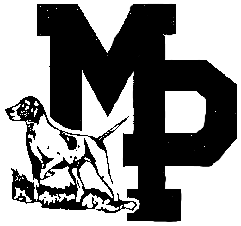 MINERAL POINT UNIFIED SCHOOL DISTRICT 

Series 600
Fiscal Management            *610     Fiscal Management Goals              620     Annual Operating Budget
                                      *621 	Budget Preparation
 		           *622 	Budget Adoption
                          	           *623 	Budget Implementation							           *624	Line Item Transfer
 			625	General Fund Balance                                                              630	Tax and Debt Limitations
		             631 	Borrowing
 	            
            *640	State and Federal Aid Eligibility Determination

 	650	Revenues from Tax and Non-Tax Sources
  			651	Revenues from Tax and Non-Tax Sources
                                      *652	Gate Receipts and Admissions
 					652.1 Free Admissions
  			653 	Fees, Fines and Charges
  			654	Sale of Supplies to Students
 		           *655 	Tuition Fees
  		           *656	Rental Fees
  		           *657	Gifts, Grants and Bequests
 	                        *658	Sale of Bonds
  		           *659	Sale of Property

 	*660	Fund-Raising Activities
 			661	Depository of Funds
 					661.1 Authorized Signatures
 		           *662	Bonded Employees and Officers
 		           *663	BorrowingSeries 600 Fiscal Management Continued: 			*664	Petty Cash	*670	Expenditures
  			*671	Salary and Payroll Management
   					*671.1 Salary Deduction
 					  671.2 Expense Reimbursements
  			  672	Purchasing
 			  		  672.1 Cooperative Purchasing
 					  672.2 Local Purchasing
 			  673	Payment Procedures
 			  674	Leasing of Facilities and Equipment 	*680	Fiscal Accounting and Reporting
 			  681	Accounting System
 					  681.1 Capitalization and Depreciation
 			  682	Financial Reports and Statements
         			*683	Inventories
 			  684	Accounting System	  690	School Properties Disposal Procedures
	* = No Current Policy
 							
      	
 						
 									 

